ChaseDreamGMAT數學寂靜整理（原始稿）（2019/09/09起）
整理菌：qv0518
最新版本連結：https://forum.chasedream.com/thread-1351295-1-1.html2019/09/09起寂靜整理匯總【原始寂靜匯總】2019/09/09起原始寂靜匯總 by Cinderella灰
https://forum.chasedream.com/thread-1351275-1-1.html【數學】2019/09/09起數學(MATH)寂靜整理 by qv0518
https://forum.chasedream.com/thread-1351295-1-1.html【閱讀】2019/09/09起閱讀寂靜(RC)整理by 相葉忍
https://forum.chasedream.com/forum-22-1.html【IR】2019/09/09起IR寂靜整理by super鱷魚杭
https://forum.chasedream.com/thread-1351296-1-1.html【作文】2019/09/09起作文(AW)寂靜整理 by qv0518
https://forum.chasedream.com/thread-1351296-1-1.html重要技巧：文檔內搜索日期，比如“09/09”，查看全部當日更新，包括新增及之前題目補充；構築連結直通寂靜原帖。更新日誌：09/15	09:10，更新到123題，第6，68題補充，感謝來杯奶茶喲，LRD8023！09/14	22:26，更新到118題，第3，6，10，21，42，58，67，84，101題補充，感謝xufafa714，酥餅噠噠，kkk321！09/13	20:39，更新到104題，第10，12，18，21，36，65題補充，感謝Cecilia_Yip！09/13	06:55，更新到102題，第22，41，50，51，59，64題補充，感謝杭州小可愛，lavinia_！09/12	21:27，更新到73題，第12，13，16，26，42，50，51，52，53補充，感謝ultrak，finafina，淺嚀9805，thealolita！09/12	08:55，更新到56題，第12，15題補充，感謝sdsdsas2，dlkay，玖拾壹，wyy2843，Khaleesiy99，2Ulanda！09/11	00:17，更新到32題，第2題補充，感謝伯恩的顧故，DHarbor，Maisieee，小小R呀，Cairns777，yi11111！09/09	22:45，更新到3題，感謝aoaosmilecat，王木木阿木加油！09/09	換褲日（換褲時間統計）No.題目構築備註日期1PS：兩個集合，x屬於{-4，5，7} ，y屬於{-5，6，7，8}（數字大概這樣），各取一個x和y，求x^y結果positive的概率？aoaosmilecat09/09【1-補充】PS：兩個數集，具體看其他題抽出一個y的x次方是positive的概率。題不難，最重要的是要看清楚正數！我就是算了為負數的概率直接選了，後悔。Khaleesiy99Q4909/122PS：一般一堆data中68%是一個standard deviation的概率。現在群數，中位數86，std deviation為6，求得到92的%？aoaosmilecat09/09【2-補充】PS：68%的數在平均數加減標準差的區間內，問一組數位平均數是86 ，標準差是6，92的percenile rank？構築答案：我選了84%小小R呀Q5009/11【2-補充】其他還考了92分-84%的正態分佈；thealolitaQ5109/123DS：問289是不是n的因數？條件1：n和68的最大公因數是17條件2：n和多少的最小公倍數是4624構築：條件記的不是很清楚，但是289和4624是清楚的王木木阿木加油09/09【3-補充】DS：那個289的，前幾天機經中有，好像是問289是不是n的factor？條件1：不記得了條件2：是n和272的最小公倍數4352，這題還蠻難的。。。sdsdsas209/12【3-補充】DS：Is 289 a factor of integer n?條件1：The greatest common factor of n and 272 is 17.條件2：The least common multiple of n and 272 is 4624.構築答案：選B酥餅噠噠09/144DS：求陰影面積，是長方形面積的2/3？條件1：給了對角線長度條件2：給了長短邊的比例。伯恩的顧故09/115PS：一個人的獎金=sale超過一個值的部分*一個比率，給了兩個月的獎金值，問sale一共是多少？伯恩的顧故09/116DS：有一道關於集合的，大概就是給了集合，有全部實數的集合、大於1的實數集、大於5的實數集、小於4的實數集。為一個集合I如果是大於N的實數集，問N是多少的？條件1：大於1和大於5的實數集的子集是I。（好像是這樣）條件2：I和小於4的實數集的並集是全部實數集。伯恩的顧故09/11【6-補充】關於實數集合的那道寂靜DS：有集合A=大於5的實數，集合B=大於1的實數，集合C=小於4的實數，集合D=全部實數，集合I=大於N的實數，求N的值？條件1：A交B=I條件2：C並I=D構築答案：選A酥餅噠噠09/14【6-補充】寂靜裡關於交集並集的ds題，確定條件1是交集選A來杯奶茶喲09/147PS：有一道題，化簡式子可以得到(b-a)*(b-5)=b-5，問b不等於5的話b和a的關係？構築答案：就是b-a=1應該。伯恩的顧故09/118DS：p、q都是整數，問q的值？條件1：1<p<q條件2：pq=35伯恩的顧故09/119PS：一個長方形長寬分別是6和10，現在要把它圍成一個圓柱，為哪邊為圓的周長使得體積更大，大多少？伯恩的顧故09/1110PS：陰影面積占正六邊形面積比？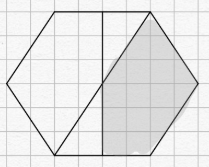 DHarborQ5109/11【10-補充】PS：hexagon的面積問題，也是大家都遇到的，我選的是5/12，如果不對大家也可以指出Cecilia_Yip09/13【10-補充】PS：陰影面積占正六邊形面積比？構築答案：5/12酥餅噠噠09/1411DS：已知x^2=y^2（反正意思是兩個絕對值相等），問x+y=？條件1：x-y=8條件2：x/y=-1構築答案：選D，比較坑DHarborQ5109/1112PS：3691215…300一串digit，由前100個3的倍數組成，問第72位元數字是什麼？構築答案：我算的是好象是8，102開始往後查9位DHarborQ5109/11【12-補充】PS：369121518.........一串數位由3的倍數一個個組成，問第72個數位是幾？構築答案：我算的是8sdsdsas209/12【12-補充】寂靜 12ultrak09/12【12-補充】PS：3.369121518。。。這個經典是有的構築答案：選的8Cecilia_Yip09/1313PS：一個數集，第一個是t，第二個開始，每個數位是前一個數位平方的四倍，問第一個以後的第三個數字是什麼？構築答案：我選的是4^7*t^8最大的應該是DHarborQ5109/11【13-補充】寂靜13ultrak09/1214DS：x, y是大於1的正整數，x是y的factor，問x+y是不是奇數？條件1：y是奇數條件2：xy是……構築答案：這個題要注意，介理我記不住了……DHarborQ5109/1115PS：p q在1-9取值，pq是一個Prime number（10*p+q，不是p*q），且qp-pq=27，求p+q？條件1：我算的是11，pq=47DHarborQ5109/11【15-補充】PS：（之前有構築放過的狗）pq（是10p+q，不是相乘）是質數，qp-pq=27，問p+q=?構築答案：答案11dlkay09/1216PS：應該是三個星球，q, h, g，q繞一圈啥的時間裡h能繞2圈，g能繞4圈，h繞一個啥用7/2個地球日，問g用幾個地球日？構築答案：應該是7/4注意表達就發了，問題本身不難DHarborQ5109/11【16-補充】寂靜16ultrak09/1217PS：一包球，6個黃色4個藍色，問拿兩個出來是一黃一藍的概率？數好象不太對，反正很簡單DHarborQ5109/1118PS：一個實驗，男的占總人數60%，男性實驗者中感染者占30%，女性實驗者感染比不感染的數量多了50%，女性不感染者有40人，問男性實驗者不感染的數量？（具體數位和表達順序實在記不住了，只記得40/60/150）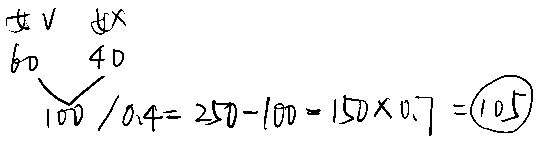 DHarborQ5109/11【18-補充】PS：男女感染問題也遇到了，也是列下表格就可以做出來了Cecilia_Yip09/1319PS：一家店賣兩種東西G和Chair，G的cost 50$, 每把椅子cost 5$, G的gross profit是cost的30%，chair的profit是cost的50%，sell 5 times as much chairs as G，gross profit共550$，求revenue？Maisieee09/1120PS：n是偶數，下列哪幾個是偶數？  I. n^2+n /4 II. n^2+2n /4III. n^2+4n/4    構築答案：選項順序和數位不一定對，答案選only2Maisieee09/1121PS：共104本書 xx本是paper，xx本in Chinese，既不是paper又不是Chinese的數量是both Chinese paper的數量的兩倍，問有多少本書both Chinese and paper?構築答案：數字記不清了答案是2Maisieee09/11【21-補充】PS：book的韋恩題出現了，paperback和Chinese構築答案：需要列一下表格，有點花時間，我選的是2Cecilia_Yip09/13【21-補充】寂靜第21題中文書籍題，答案確認是2。xufafa71409/1422DS：求一個三角形面積?條件1：兩條邊分別為10，24條件2：三角形是直角三角形Maisieee09/11【22-補充】DS：三角形區域的面積？條件1：兩邊10 24條件2：right三角形構築答案：選eLavinia_Q5009/1323PS：正方形中間一個內切圓，內切圓旁邊四塊是陰影，已知正方形邊長為S，問每塊陰影的面積？（用s和Π表示的答案）Maisieee09/1124PS：問factor個數的，反正就是質因數的次方+1相乘小小R呀Q5009/1125DS：某人開車平均速度80/h ，問她第一個小時是否速度超過90？條件1：除了第一小時平均速度小於70 條件2：至少開了兩個小時小小R呀Q5009/11【25-補充】DS：兩個人開車行駛一段路程，均速是90km/h，問一個人開的均速會不會是小於80km/h？構築答案：這道真的有點不確定，記得選的是CCecilia_Yip09/1326PS：如圖，問這條邊長？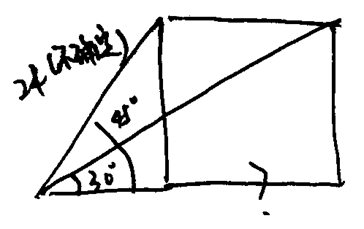 小小R呀Q5009/11【26-補充】PS：已知∠AED=45°，∠BEC=30°，AE=28，求AB？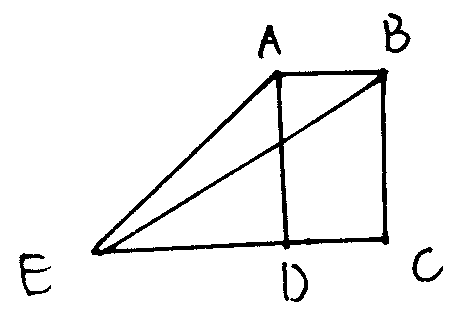 構築答案：14(√6-√2)thealolitaQ5109/1227DS：求CD？（記不太清了，好像是圖裡這樣吧，可能有點記錯了）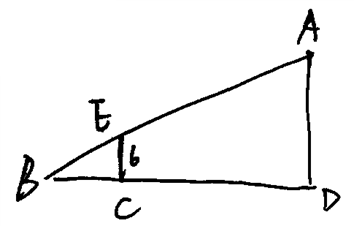 條件1：AD=36條件2：BD=60小小R呀Q5009/1128PS：求概率的，賣三明治，有三種肉，三種蔬菜還是什麼的，還有no cheese 有cheese 和另外一種cheese 反正有很多種選擇，最後求例如給了一個條件有ham但是其他條件沒有這種三明治有幾種？構築：仔細點好好看清楚種類，還是蠻多的。Cairns777Q5009/11【28-補充】Ps：有一道題問一個人點的三明治（具體要求忘了兩種要求）有多少種選擇？（每個可選三種麵包，三種醬三種肉，加不加調料加不加XX 一共五種）構築答案：答案48wyy2843Q5009/1229DS：是xyz，求在坐標軸上，y在xz當中的可能，條件還蠻複雜，我算出來D，覺得應該沒錯。【參見第40題】Cairns777Q5009/1130PS：∠A=60°，兩個圓相切，和角也相切，知道小圓r，求大圓R？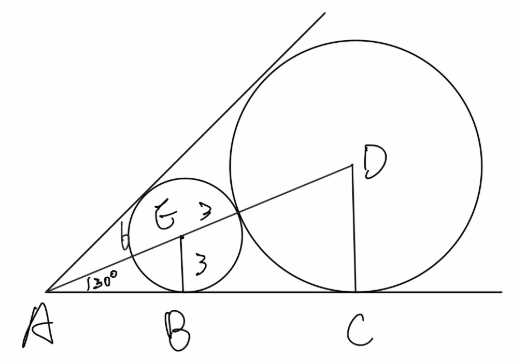 構築思路：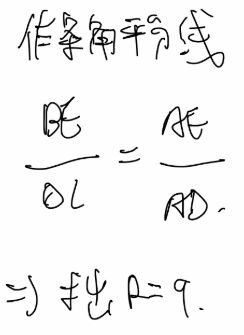 Cairns777Q5009/1131PS：yi1111109/1132DS：A重25 pounds，B重24 pounds，x product A:B=5:1，y product A:B=1:4，問x重？yi1111109/1133PS：有一道(a-b)-b和a-(b-c)，前面那個比後面的大或者小多少。題目裡a,b,v給了具體數字的我忘了，但是都是一些通分比較麻煩的分數sdsdsas209/1234DS：有50個人受調查對三個雜誌的看法，36個至少表示喜歡一種雜誌。問有多少人只喜歡一種？條件1：有5個人喜歡三種條件2：有17個人至少喜歡兩種構築答案：這道題差點被坑坑，應該是B就可以了sdsdsas209/1235PS：有一道題問賣帽子，有60%是按成本的150%賣的，然後再降了66.66%的價格把剩下的部分的70%賣出去，請問總gross profit比成本是多少？sdsdsas209/1236PS：30mile的trip，前10mile是15mile每gallon，後20mile是45mile每gallon，問總路程是多少mile每gallon？sdsdsas209/12【36-補充】看到今天夥伴也狗了的那個gallon/mile的題，真的考場上繞到我懷疑人生TTKhaleesiy99Q4909/12【36-補充】PS：30mile-trip，前10mile是15m/gallon，後20mile是45m/gallon，問整個路程平均的m/gallon是多少？Cecilia_Yip09/1337PS：某人x年前y歲，請問z歲時是多少年前？（答案用xyz表示）sdsdsas209/1238PS：1990s人口是x（一個數），並且開始每十年增長5%，問2030s到2040s增長了多少？dlkay09/1239DS：兩根杆子，一長一短，已知短的那根的長度，長杆通過短杆頂部在地面形成一個投影，求兩杆之間的距離？條件1：長杆的長度條件2：長杆整個投影的長度構築答案：選Cdlkay09/1240DS：數軸上三個數xyz，問y是不是在xz中間？條件1：y是min{x, y}, min{y,z}, min{x,z}中最大的條件2：y是max{x, y}, max{y,z}, max{x,z}中最小的構築答案：選D【第29題的完整版本】dlkay09/1241PS：a1=1，a2=2，a3=a2-a1，An=A(n-1)-A(n-2)，問前n項和S的可能個數？構築答案：答案是4dlkay09/12【41-補充】有那個數列和的可能值 4個Lavinia_Q5009/1342DS：TS兩人輪流開車，平均速度是80，問S的平均速度是否小於60？條件1：D的平均速度大於80條件2：D的開車時間比S長構築答案：選Cdlkay09/12【42-補充】DS：L,A兩人開車，平均時速80，問A均速是否小於70？條件1：L開的時間裡面均速大於90條件2：L開的時間大於總時間的一半（差不多這意思）構築答案：構築選的CthealolitaQ5109/12【42-補充】DS：AB兩人開車平均時速80，問B均速是否小於60？條件1：A的均速100條件2：A比B開得久構築答案：選C酥餅噠噠09/1443DS：知道了A&B兩個東西的盒子數量之比以及放A的盒子與放B的盒子裡的AB的數目之比，問一共有多少A？條件1：所有的A+B有x個條件2：每個盒子中B有多少個構築答案：選Cdlkay09/1244PS：最後一題 (3/4-2/9)-2/3 比 3/4-(2/9-2/3)大還是小，大/小了多少（數不確定，但差不多意思，很簡單）dlkay09/1245DS：Government調查公司對additional tax的態度。2.5%的公司被調查，其中75%的提出了against，問audited appeal和win的比例？條件1：第一個給的好像是獲勝的概率條件2：第二個給的是appeal的概率構築：不太明白這題獲勝的意思。題目也沒有交代。有大神知道的也請解釋下。玖拾壹09/12【45-補充】DS：調查公司對additional tax的態度。2.5%的公司被調查，其中75%的提出了against，問提出against裡appeal並且win的比例？條件1：第一個給的好像是win的概率條件2：第二個給的是appeal的概率構築答案：選Cwyy2843Q5009/1246是跑道，外圈部分是半圓的。沒記下來。玖拾壹09/1247DS：M單獨效率是50/t hour，問M N合作2t小時能做多少產品？條件1：N在2t小時能做40個（記不清具體數了）條件2：N一小時做30個構築答案：我猶豫好久選了A ，因為B的話算出來產品總數帶twyy2843Q5009/1248DS：p x y都是正整數，問p^（xy）的個位是啥？條件1：p^x的個位是1條件2：p^y的個位是1構築答案：我選的Dwyy2843Q5009/1249DS：是兩個圓相交，圓心和切點都有連線，問某個角度數？條件1：一個是x角120度條件2：另一個是y角60度構築答案：選D 都可以推出來wyy2843Q5009/1250PS：B投資第一年8%的利息，一年後本金帶上利息加上b元投資6%一年。 T投資第一年6%，一年後本金帶利息加上t元投資8%一年。問兩年後B這邊賺的比T多嗎？條件1：B>T條件2：b> t？具體我忘了！不過就是這兩個字母的關係式。題目很長。Khaleesiy99Q4909/12【50-補充】DS：有兩個人a和b，a第一年存了P塊錢到銀行，年單利率6%，一年後取出本息，加上p塊錢，再存到銀行，第二年年單利率為8%；b第一年存了T塊錢到銀行，年單利率8%，一年後取出本息，加上t塊錢，再存到銀行，第二年年單利率為6%，問能否判斷兩年後哪個total本息和多？1. P>T 2. p>t （這道題有點長，但是很好讀懂，看到別慌）finafina09/12【50-補充】DS：一個人存款，兩種方式。第一種以B為利率，之後拿收到的錢，繼續又以b為利率。另一種以T為利率，之後拿收到的錢，繼續又以t為利率。問最後收到的錢哪個多？條件1：B>T條件2：b>t 也有可能是反一反條件1：T>B條件2：t> b構築：這邊有點記不清了，不過不影響。杭州小可愛09/1351PS：xyz花3/4/5小時來造。xy可以一起xz可以一起，問最短的時間作出10x5y7x 求解答？我不是很懂Khaleesiy99Q4909/12【51-補充】PS：生產一個X3小時，Y4小時，Z五小時，XY，XZ 可以同時生產，YZ不能同時生產，問10X，5Y，？Z（失憶了sry）的最小生產時間?構築答案：構築選的55thealolitaQ5109/12【51-補充】有那個55h的做工問題，給一個快速的思路我室友說的，因為yz不能一起，計算可得yz一共55h，而x只要30h，因此不用考慮x 直接55Lavinia_Q5009/1352PS：以一棟房子的邊50m為一條邊一條80m的籬笆為另外三條邊圍一個四方形需要讓面積最大求邊長最接近多少大概是這樣（50m不需要用完）構築答案：我選的是40構築思路：rectangle 要求面積最大設長為x 那麼兩條寬就是（80 - x)/2 面積就是x * ((80 - x)/2) 求得要使面積最大 x = 402Ulanda09/12【52-補充】PS：以一棟房子的邊50m為一條邊一條80m的籬笆為另外三條邊圍一個四方形需要讓面積最大求長邊的長（50m不需要用完）構築答案：答案是40淺嚀980509/1253DS：(a+b+c)*(a+b-c)= a^2 + b^2 - c^2條件1：a^2 = b^2條件2：a^2 - b^2 = 0構築答案：我好像選的B2Ulanda09/12【53-補充】DS：(a+b+c)*(a+b-c)= a^2 + b^2 - c^2？條件1：a^2 = b^2條件2：a^2 - b^2 = 0構築答案：選B淺嚀980509/1254DS：一個班裡有20%數學系的學生和其他非數學系的學生，所有人的平均分是74，求數學系學生的平均分？條件1：數學系學生的平均分比非數學系學生高兩分條件2：這個班一共有40個人構築答案：我選的A2Ulanda09/1255PS：（字母是哪幾個不記得了大概這麼個意思）MNO三個點在一條直線k上 N在MO之間，然後在一個不在k上的點L，LM = LO，下面給了五個線的長度關係，問哪個是對的？構築答案：我選的LN < LM2Ulanda09/1256PS：一個長方形，長10cm 高6cm，要用這個長方形為側面，圍成一個圓柱體，求怎麼圍體積更大？構築答案：我選的以10cm為底面圓的周長，這樣圍比另一種方法圍容積大60/pi2Ulanda09/1257DS：兩個圓相交，AC2和BC2與大圓相切，求兩個圓半徑的比例？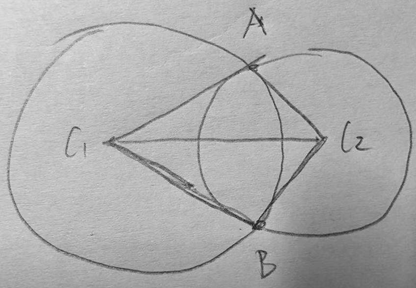 條件1：∠AC2B是∠AC1B的兩倍條件2：∠AC2B=120構築答案：答案應該是Dultrak09/12【57-補充】DS：如圖，已知A，B為兩個圓的圓心，AC垂直於BC，求r1和r2的比值？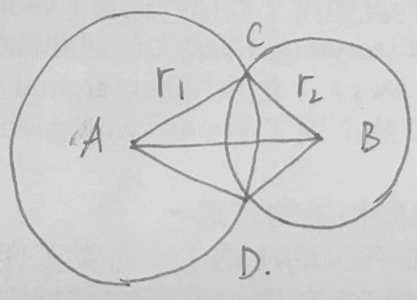 條件1：不記得了條件2：角CBD=120度構築答案：答案選D，兩個條件都能推出淺嚀980509/1258PS：xyz三點線上上，z點在xy點中間，w點是線外一點，w點到xy點距離相等，問以下正確的？A wx>wz構築答案：答案應該是這個ultrak09/12【58-補充】PS：三點XYZ都在同一條線上，Z在XY中間，另有一點W線上外，且WX=WY，選下面不等式成立的有？構築答案：選AWX>WZ酥餅噠噠09/1459DS：xy為正整數，問x^2+y為奇數嗎？條件1：y=5x+3條件2：y=4x-1（好像是）構築答案：這題我選的A，因為當 x為偶數的時候y為奇數；x為奇數時y為偶數，同樣的方法條件2 不行ultrak09/12【59-補充】DS：x^2+y是否奇數？條件1：y=4x–1條件2：y=5x+3Lavinia_Q5009/1360PS：若√x 和√y 為正整數，那麼下面哪個是正確的？I. √(x+y)為正整數II.√(x*y）為正整數III.√(x/y)為正整數構築答案：這題我選的 IIultrak09/1261DS：線上上，x在y和z的左側，問xyz是否在x的左側？條件1：xy<0條件2：xz<0構築答案：這題我選的Eultrak09/12【61-補充】DS：一個數軸上，有x,y,z三個數，x在y和z左邊。問xyz會不會在x，y，z的左邊？條件1：xy<0條件2：xz<0Cecilia_Yip09/1362PS：橫著放的圓柱體，底面圓直徑為3feet，高為5feet，裡面的水位高2feet，問水的體積的範圍？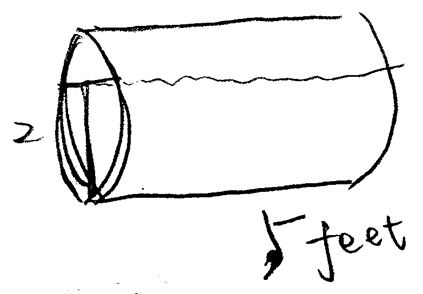 A 5Π - 10Π（選項好像是這樣，我選的是這個，不確定）構築思路：大概算了一下圓柱體體積的，然後取他（體積的一半，體積）ultrak09/1263PS：有一家公司生產X, Y, Z三種產品。每小時可生產5個X，3個Y，7個Z，可同時生產X和Y，也可同時生產X和Z，但是不能同時生產X和Z，求要生產a個X，b個Y，c個Z最少需要幾個小時？（abc數字記不清了，好像都是10幾個）finafina09/1264DS：ab兩個電梯離地面100米，a開始下降10秒後b開始下降，問哪個先到？條件1：b的速度比a快1 foot/s條件2：b的速度比a快25%finafina09/12【64-補充】DS：電梯速度問題，兩個電梯離地100feet a和b下落 b比a晚10s開始，求誰先？條件1：b比a快1feet/s條件2：b的速度是a的1.25倍之類構築答案：我選c?Lavinia_Q5009/1365PS：有個六邊形，角度是一個等差數列，給了最小角的角度，求最大角和最小角的差？finafina09/12【65-補充】PS：還出現了一個關於hexagon的題，說的是最小角角度是100，每個角都依次相差一個定值，100，100+x，100+2x這樣，問最大角和最小角的差值是多少？Cecilia_Yip09/1366PS：已知[x]=比x小的最大整數，{x}=x-[x]，0<a<b,以下三個式子哪個等於1？三個式子不記得了，這題答案好像選I和II淺嚀980509/1267PS：prep上的一題居然碰上了，數字不一樣但是方法是一樣的A used-car dealer sold one car at a profit of 25 percent of the dealer’s purchase price for that car and sold another car at a loss of 20 percent of the dealer’s purchase price for that car. If the dealer sold each car for $20,000, what was the dealer’s total profit or loss, in dollars, for the two transactions combined?A $1,000 profitB $2,000 profitC $1,000 lossD $2,000 lossE $3,334 loss構築答案：420,000-x=.25*x20,000=1.25xx=16,000profit=4,00020,000-x=-.20*x20,000=.8xx=25,000profit=-5,000total profit=-1,000考試時那道題的答案好像是$10loss淺嚀980509/12【67-補充】PS：寂靜那道和PREP差不多的題，問盈虧多少的，題目數據忘了構築答案：選D：10loss酥餅噠噠09/1468DS：m,n為整數，問>n?條件1：m/n>1條件2：(m-n)/n<(m-n)/mthealolitaQ5109/12【68-補充】DS：能否得出m＞n？條件1：m/n＞1條件2：(m-n)/n>(m-n)n/m來杯奶茶喲09/1469DS：已知X,Y是整數，問X是不是even？條件1：2x+y odd條件2：5x+3y odd構築答案：構築選的CthealolitaQ5109/1270PS：有個長方形短邊接兩個半圓的tablet，數據失憶，問周長最接近？構築答案：構築選的440thealolitaQ5109/1271PS：參加調查還是什麼的，40%女性60%男性，有某屬性的女比無某屬性的多20人……糟了失憶了，反正注意下問的是男沒有屬性的有幾個。thealolitaQ5109/1272因素個數的演算法（分解成質數相乘，指數+1相乘）；thealolitaQ5109/1273然後第一份多少錢，超出第一份的幾折那種。thealolitaQ5109/1274PS：[6（n+9）]^ 2=4356 求n^2=？構築答案：算出來n=2，n^2=4杭州小可愛09/1375DS：(a/2b)^(a^2+ab-3)的值是多少？條件1：a<0條件2：b=lal杭州小可愛09/1376DS：f(n)=2n，當n≥0時，f(n)=n^2，當n<0時，求f（c）=？條件1：lcl=2條件2：c<0杭州小可愛09/1377DS：十個人，平均分是否大於90？條件1：七個人平均分88條件2：三個人平均分92杭州小可愛09/13【77-補充】剛看到一個狗主發的我也考到了DS：十個人的平均分大於90？條件1：七個人平均分88條件2：三個人平均分92 構築：我記得好像是first 7個有說到Lavinia_Q5009/1378DS：一個人開車，九點出發，60m/h，開到中途停了一段時間，之後又以這個速度繼續開完剩下的，問停了之後的路程的平均速度？條件1：總路程140條件2：到達時間時11點杭州小可愛09/1379PS：(3/4+1/2)中的多少是(3/4-1/2)？構築答案：算出來1/5杭州小可愛09/1380DS：問x是否是偶數？條件1：2x+y是奇數條件2：5x+3y是奇數構築答案：我選的c，兩個方程相減是3x+2y是偶數，所以x是偶數杭州小可愛09/1381PS：[(x+y)/(x-y)]*[(1/x-1/y)/(1/x+1/y)]PS：構築答案：算出來是-1  構築：不好意思這道題其實寫成分數寫出來很簡單，但是我不會打分數，所以就看起來很複雜了。通分化簡一下是很簡單的，得到的是（y-x）/（x-y）=-1杭州小可愛09/1382PS：襯衫的打折少了25%的之後的價格是24，毛衣打折少了10%之後的價格是80，問原價比打折後的價格多了多少？構築答案：襯衫原價32，毛衣原價90。杭州小可愛09/1383PS：p的效率是q的兩倍，是m的1/3。三個人一共2700，問p做了多少?構築答案：算出來600。杭州小可愛09/1384PS：有十三個連續數，平均數等於中位數，問最大數可能的值是多少？構築答案：我選的19 選項有16 17 18 19  20杭州小可愛09/13【84-補充】PS：有十三個連續整數，最大值減最小值等於中位數，問最大數可能的值是多少？構築答案：18酥餅噠噠09/1485DS：【3n^ 2+（多少忘記了）】/6的餘數是2，問n的餘數是多少？（這題有點慘，不太記得起來）條件1：（n+2）/2餘2好像條件2：最後化簡成3n^ 2/6，給了n是偶數好像構築：但是我算出來（忘記的那個數）剛好是可以除3的，是個ds題。杭州小可愛09/1386PS：很多絕對值範圍的題目，h(x)定義域多少，f(x)g(x)定義域多少，問三個乘起來定義域？構築：大概這個意思?我不知道理解對了沒有我算的三個的交集? 選項有點奇怪不是我最後算出來的樣子最後我按我算出來的選了一個選項不含零的Lavinia_Q5009/1387DS：n除三餘幾？條件1：2n?除三餘幾條件2：n方除三餘1構築答案：我選的aLavinia_Q5009/1388DS：range和std deviation 的問題，兩個group都是range=10.000?問a的std deviation是否比b大？條件1：avg a=60.000條件2：avg b=30.000構築答案：好像並沒有說兩組n一樣，我好像選的eLavinia_Q5009/1389DS：一個韋恩圖有點點暈，240個進口公司，80%從亞洲 25%從歐洲進口，問只在歐洲進口的多少公司？條件1：在亞洲進口的百分之25?20?%也在歐洲進口條件2：兩個都不的是15%Lavinia_Q5009/1390一個我有點不是很清楚的題目 ds題應該是寂靜的。但是呢我自己做的時候不知道怎麼卡在語文上了。。DS：問min的fence需要的去圍一個certain rectangle？條件1：diagonal多少500f吧條件2：長寬比1.3構築：這個min呢是指的能夠圍成的min長度?還是其實長方形是定的? 我糾結這個長方形到底要不要是一個確定的。。Lavinia_Q5009/1391PS：=？構築答案：是6Lavinia_Q5009/1392PS：8的階乘有多少個positive divisors? 大概這個意思?構築答案：我好像用質因數做的 96?還是多少？umm不確定Lavinia_Q5009/1393PS：一堆數的range是7，一堆數的range是13，問合起來range不可能是？選項有21 20 13 之類的構築答案：我選的8 應該不能比13小Lavinia_Q5009/1394PS：一堆東西40%是籃子，然後這堆20%裡面15%是籃子。拿走。問剩下非籃子占總數？構築答案：60/97好像是Lavinia_Q5009/1395DS：斜率正負? 一個line k過(5/a) ds條件1：過(?/?)具體數字條件2：過(a,5)構築答案：選第二個Lavinia_Q5009/1396PS：什麼開車前200mile，80m每小時，後200mile，40 mile每小時，問avg?   構築答案：我算的160/3?Lavinia_Q5009/1397DS：好簡單一個題， y是不是x和z的avg？條件1：x–y=y–z條件2：y=x/2+z/2這個題出的很。。Lavinia_Q5009/1398PS：還想起來一個 wheel的diameter=4 ，一共走了4幾幾幾，問r是多少？構築答案：算出來200圈Lavinia_Q5009/1399PS：一盒數軸一堆數字，問哪兩個加起來絕對值最大？構築：看數軸每個字母對應的數位，有正有負，我大概算出來最大的應該有6.1左右Lavinia_Q5009/13100DS：m≤n，問 m≤m+x(n–m)≤n？條件1：x屬於(0,1)條件2：這個題好像有點不記得了，待補充，我題幹那個不等式忘了Lavinia_Q5009/13101PS：一個人的工資 fixed 是600塊，超過2k的sale按百分之多少再加到工資，第一周xxx八百多吧，然後第二周1200多塊，問一共多少sale？構築：反正記得算出來每個都加2k就是Lavinia_Q5009/13【101-補充】PS：有個人每週工資的演算法是，底薪600加上7%的提成（銷售額超過2000的部分），這人第一周賺了810，第二周賺了1020，問這兩周銷售額是多少？構築答案：13000kkk32109/14102PS：（我的第一題）給pool加水，普通的public加水要x小時，用井水well要y小時，兩個一起要多久？（xy可能是具體數字）Lavinia_Q5009/13103PS： resistor也出現了，具體數值確實不太記得了，也不好誤導大家，就說說思路，有一個公式，然後求AC和AB比值，將他們的值帶入公式再一ratio就行，不是很難，耐心算算就行Cecilia_Yip09/13104PS：兩個集合，X，Y。問y^x是positive的概率是多少？構築答案：我選的11/12Cecilia_Yip09/13105PS：會計課程一共n個學生（給出了數字），有75%的會計學學生，剩下為非會計學學生，有通過考試和沒通過考試的，求非會計系沒通過考試的學生？構築答案：題挺簡單條件都給出來了，畫個集合的那個2*2的表（忘了叫啥表了）就能做出來。xufafa71409/14106PS：兩個骰子，六面分別是1，2，3，4，5，6，問擲出來兩個數之差為2的可能性？構築答案：2/9，考試的時候在1/9和2/9之間搖擺了一下。xufafa71409/14107DS：圓錐體求高 (見圖）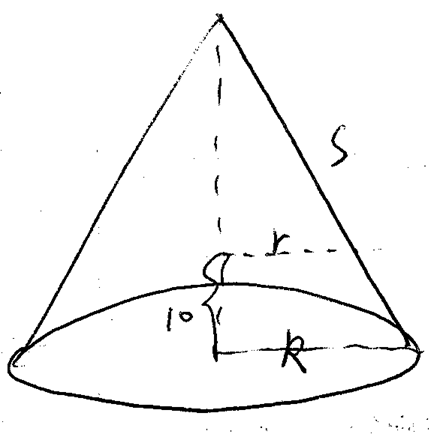 條件1：給出側邊S為50條件2：給出底圓半徑R，和10 feet之上的切面的圓半徑構築答案：選Bxufafa71409/14108PS：一道蒙的題，給出5個二元一次方程，問哪個和X軸沒有交點，選項不記得具體數了，但是有三個能化成 y=(x+/-a)(x+/-b) 的形式，一個能化成y=(x+1)^2+4，另一個是y=x^2+4x+5。構築：肯定不難，就是想不起來抛物線象限開口朝下/上與x軸的關係，建議大家複習一下這個概念。xufafa71409/14109DS：x^2=y^2，求x+y條件1：x-y=8條件2：x/y=-1構築答案：選D酥餅噠噠09/14110PS：一個code六位數，每位從1-9選。第一位加第三位等於第五位，第二位加第四位等於第六位，問有多少種可能？構築答案：1296酥餅噠噠09/14111DS：正整數 N< 200，有 3 個質因數：2、3、5，問這個N是多少？條件1：4不是N的因數條件2：9是N的因數構築答案：選C酥餅噠噠09/14112PS：2450有幾個因數？構築答案：18酥餅噠噠09/14113DS：Is n<0?條件1：n+3>0條件2：|1-n| > n+3構築答案：選B酥餅噠噠09/14114PS：從M中拿出p%，從N中拿出q%，問一共拿出多少，用p和q的式子表達？構築答案：(Mp+Nq)/100酥餅噠噠09/14115PS：n是大於1的整數，[(n+12)!+(n+13)!] / [(n+10)!+(n+11)!]=多少用n的式子表示？構築答案：選(n+11)(n+14)酥餅噠噠09/14116PS：前五位元整數的標準差？kkk32109/14117PS：1/X+1/(X+3)=1/3，求X？kkk32109/14118PS：4!^n是12!的因數，但是4!^n+1就不是12!，求N是多少？構築答案：選3kkk32109/14119DS：b1 b2 b3 b4...每個數都是前一個數+5 問b99+1能否被10整除？（ b後面都是角標）條件1：b1=-1條件2：b100+1能被5整除來杯奶茶喲09/14120PS：250個人回答兩個問題，yes/no/no opinion，第一個問題回答no的有100個人，第二個問題回答no的有140個人，兩個問題都回答no的是60個人，問exactly 只answer一個no的有多少人？構築答案：我選了120來杯奶茶喲09/14121PS：標準差，問比10 20 30 40 50的標準差大的是哪個選項？有-10 -5 0 5 10和20 45 60 75 80這種選項選項的數位不一定對，但是確定間隔是對的（不知道有沒有解釋明白不懂的話告訴我我再努力解釋一下）構築答案：我選的是與中間值差20/15得那個選項來杯奶茶喲09/14122PS：8！有多少個因數？LRD802309/14123PS：有一個公司的內線電話號碼是三位數，開頭不能是0和1，兩個相鄰的數不能相同。比如227就是不可以的，求有多少種組合？LRD802309/14